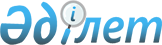 О внесении изменений в некоторые приказы Министерства по инвестициям и развитию Республики КазахстанПриказ Министра по инвестициям и развитию Республики Казахстан от 28 декабря 2018 года № 951. Зарегистрирован в Министерстве юстиции Республики Казахстан 29 декабря 2018 года № 18109.
      ПРИКАЗЫВАЮ:
      1. Утвердить прилагаемый перечень некоторых приказов Министерства по инвестициям и развитию Республики Казахстан, в которые вносятся изменения.
      2. Комитету гражданской авиации Министерства по инвестициям и развитию Республики Казахстан в установленном законодательством порядке обеспечить:
      1) государственную регистрацию настоящего приказа в Министерстве юстиции Республики Казахстан;
      2) в течение десяти календарных дней со дня государственной регистрации настоящего приказа направление на казахском и русском языках в Республиканское государственное предприятие на праве хозяйственного ведения "Республиканский центр правовой информации" для официального опубликования и включения в Эталонный контрольный банк нормативных правовых актов Республики Казахстан;
      3) размещение настоящего приказа на интернет-ресурсе Министерства по инвестициям и развитию Республики Казахстан;
      4) в течение десяти рабочих дней после государственной регистрации настоящего приказа в Министерстве юстиции Республики Казахстан представление в Юридический департамент Министерства по инвестициям и развитию Республики Казахстан сведений об исполнении мероприятий, согласно подпунктам 1), 2) и 3) настоящего пункта.
      3. Контроль за исполнением настоящего приказа возложить на курирующего вице-министра по инвестициям и развитию Республики Казахстан.
      4. Настоящий приказ вводится в действие по истечении двадцати одного календарных дней после дня его первого официального опубликования.
      "СОГЛАСОВАН"       Министерство информации       и коммуникаций       Республики Казахстан       "___" ______________ 2018 года Перечень некоторых приказов Министерства по инвестициям и развитию Республики Казахстан, в которые вносятся изменения
      1. В приказе исполняющего обязанности Министра по инвестициям и развитию Республики Казахстан от 10 ноября 2015 года № 1061 "Об утверждении Правил сертификации и выдачи сертификата эксплуатанта гражданских воздушных судов" (зарегистрированный в Реестре государственной регистрации нормативных правовых актов за № 12452, опубликованный 31 декабря 2015 года в информационно-правовой системе "Әділет"):
      в Правилах сертификации и выдачи сертификата эксплуатанта гражданских воздушных судов, утвержденных указанным приказом (далее – Правила):
      пункт 5 изложить в следующей редакции: 
      "5. За сертификацию эксплуатанта гражданских воздушных судов взимается сбор в порядке и размере, определяемых подпунктом 1) пункта 7 статьи 554 Кодекса Республики Казахстан от 25 декабря 2017 года "О налогах и других обязательных платежах в бюджет (Налоговый кодекс).";
      пункт 11 изложить в следующей редакции: 
      "11. Заявитель направляет заявку в Государственную корпорацию, веб-портал "электронного правительства" на получение сертификата эксплуатанта по форме, согласно приложению 1 к Правилам в срок 64 (шестьдесят четыре) рабочих дня до планируемой даты начала выполнения полетов.";
      приложение 2 к Правилам изложить в редакции согласно приложению 1 к настоящему перечню;
      приложение 7 к Правилам изложить в редакции согласно приложению 2 к настоящему перечню.
      2. В приказе Министра по инвестициям и развитию Республики Казахстан от 30 октября 2015 года № 1024 "Об утверждении Правил допуска эксплуатанта к авиационным работам" (зарегистрированный в Реестре государственной регистрации нормативных правовых актов № 12511, опубликованный 31 декабря 2015 года в информационно-правовой системе "Әділет"):
      в Правилах допуска эксплуатанта к авиационным работам, утвержденных указанным приказом (далее – Правила):
      пункт 4 изложить в следующей редакции: 
      "4. Общий срок рассмотрения заявки на получение допуска эксплуатанта к авиационным работам составляет 40 (сорок) рабочих дней с момента ее подачи.";
      пункты 6, 7 и 8 изложить в следующей редакции:
      "6. За сертификацию эксплуатанта гражданских воздушных судов взимается сбор в порядке и размере, определяемых подпунктом 1) пункта 7 статьи 554 Кодекса Республики Казахстан от 25 декабря 2017 года "О налогах и других обязательных платежах в бюджет (Налоговый кодекс).";
      7. Для первоначального получения допуска эксплуатанта к авиационным работам заявитель за 40 (сорок) рабочих дней до планируемой даты начала выполнения полетов подает заявку в Государственную корпорацию, веб-портал "электронного правительства" по форме, согласно приложению 1 к настоящим Правилам с приложением документов, указанных в перечне согласно приложению 2 к настоящим Правилам.
      8. Для очередного получения допуска эксплуатанта к авиационным работам эксплуатант представляет заявку с документами согласно вышеуказанным приложениям к настоящим Правилам, не менее чем за 40 (сорок) рабочих дней до окончания срока действия свидетельства.";
      пункты 11 и 12 изложить в следующей редакции:
      "11. Для проведения сертификационного обследования уполномоченным органом создается комиссия (далее – Комиссия) в течение 2 (двух) рабочих дней с включением в ее состав государственных авиационных инспекторов, к функциям которых относятся вопросы летной эксплуатации, летной годности воздушных судов, авиационной безопасности и по организации выдачи свидетельств авиационному персоналу и медицине.
      12. Комиссия в течение 5 (пяти) рабочих дней осуществляет сертификационное обследование заявителя на его соответствие сертификационным требованиям, предъявляемым к эксплуатантам с использованием инструктивного материала, разработанного уполномоченным органом для государственных авиационных инспекторов.";
      приложение 2 к Правилам изложить в редакции согласно приложению 3 к настоящему перечню;
      приложение 6 к Правилам изложить в редакции согласно приложению 4 к настоящему перечню.
      3. В приказе Министра по инвестициям и развитию Республики Казахстан от 30 октября 2015 года № 1023 "Об утверждении Правил допуска к полетам эксплуатантов авиации общего назначения" (зарегистрированный в Реестре государственной регистрации нормативных правовых актов № 12804, опубликованный 15 января 2016 года в информационно-правовой системе "Әділет"):
      в Правилах допуска к полетам эксплуатантов авиации общего назначения, утвержденных указанным приказом (далее – Правила):
      пункты 4 и 5 изложить в следующей редакции:
      "4. Допуск к полетам осуществляется в следующем порядке: 
      1) подача заявителем заявки в Государственную корпорацию, веб-портал "электронного правительства" на получение допуска к полетам по форме, согласно приложению 1 к настоящим Правилам с приложением перечня документов, прилагаемых к заявке, приведенного в приложении 2 к настоящим Правилам.
      К заявке также прилагается Руководство по производству полетов по форме, согласно приложению 3 к настоящим Правилам, Руководство эксплуатанта по регулированию технического обслуживания по форме, согласно приложению 4 к настоящим Правилам;
      2) проверка документов уполномоченным органом;
      3) проведение уполномоченным органом обследования заявителя;
      4) допуск к полетам – выдача свидетельства на право выполнения полетов (эксплуатант авиации общего назначения).
      5. Для получения допуска к полетам заявитель за 60 (шестьдесят) рабочих дней до планируемой даты начала выполнения полетов направляет в Государственную корпорацию, веб-портал "электронного правительства" заявку с пакетом документов в соответствии с подпунктом 1) пункта 4 настоящих Правил.".
      4. Утратил силу приказом Министра индустрии и инфраструктурного развития РК от 23.04.2020 № 220 (вводится в действие по истечении двадцати одного календарного дня после дня его первого официального опубликования).

 Перечень документов, прилагаемых к заявке на получение сертификата эксплуатанта
      1. Документ, подтверждающий уплату сбора за сертификацию эксплуатанта гражданских воздушных судов.
      2. Декларация, подписанная первым руководителем эксплуатанта, о соответствии деятельности сертификационным требованиям, положениям Руководств эксплуатанта и обязательство поддерживать это соответствие постоянно.
      3. Копия устава заявителя и копия учредительного договора.
      4. Информация заявителя, содержащая:
      1) основные данные и учредители заявителя;
      2) виды планируемых коммерческих воздушных перевозок / работ;
      3) организацию летной работы;
      4) систему поддержания летной годности;
      5) обеспечение полетов;
      6) готовность летного и технического персонала;
      7) готовность объектов технического обслуживания;
      8) готовность воздушных судов;
      9) план проведения демонстрации аварийной эвакуации и демонстрационных полетов.
      5. Организационная структура, структура управления и ответственные лица с указанием должности, фамилии имени отчества (при наличии), образования, квалификации и опыта работы.
      6. Документы, подтверждающие назначение следующих руководителей и/или ответственных лиц:
      службы по безопасности полетов;
      летной службы;
      служба по поддержанию летной годности;
      по наземному обеспечению;
      по подготовке персонала;
      по авиационной безопасности;
      службы бортпроводников (при наличии);
      по контролю качества.
      7. Список воздушных судов с указанием типа, модели, серии, национальных и регистрационных знаков.
      8. Информация по авиационному персоналу.
      9. Руководство по производству полетов.
      10. Руководство по управлению безопасностью полетов для эксплуатантов, эксплуатирующих воздушные суда с максимальной сертифицированной взлетной массой свыше 5700 кг.
      11. Руководство эксплуатанта по регулированию технического обслуживания.
      12. Программа (регламент) технического обслуживания воздушных судов.
      13. Копии страховых полисов обязательного страхования гражданско-правовой ответственности эксплуатанта в соответствии с законами Республики Казахстан об обязательных видах страхования.
      14. Образцы раскраски и текстовое описание воздушных судов, которые утверждаются руководителем эксплуатанта.
      15. Программа авиационной безопасности эксплуатанта.
      16. Информация по наземному обеспечению полетов.
      17. Перечень договоров на техническое обслуживание с внешними организациями с указанием видов работ.
      18. Копии договоров по поддержанию летной годности с внешними организациями.
      Все вышеуказанные копии документов заверяются подписью заявителя. Перечень документов на внесение изменений и дополнений в сертификат эксплуатанта
      1. При внесении воздушного судна в сертификат эксплуатанта заявитель вместе с заявкой на внесение изменений и дополнений в сертификат эксплуатанта представляет следующие документы:
      1) копию свидетельства о государственной регистрации воздушного судна;
      2) копии сертификата летной годности, разрешения (лицензии) на радиостанции и сертификата по шуму на местности воздушного судна;
      3) сведения о поддержании летной годности;
      4) сведения о техническом обслуживании воздушного судна;
      5) сведения о летном и техническом составе;
      6) копии страховых полисов обязательного страхования гражданско-правовой ответственности эксплуатанта перед его работниками в соответствии с законами Республики Казахстан об обязательных видах страхования;
      7) соответствующие изменения и дополнения в руководство по производству полетов, руководство эксплуатанта по регулированию технического обслуживания, программу технического обслуживания, перечень минимального оборудования (MEL).
      2. При внесении арендованного воздушного судна без экипажа в сертификат эксплуатанта заявитель, дополнительно к документам, указанным в пункте 1 настоящего перечня, представляет:
      1) сведения о типе, модели и серийном номере воздушного судна;
      2) фамилию (название) и адрес собственника воздушного судна;
      3) сведения о государстве регистрации, национальных и регистрационных знаках;
      4) копию решения о признании действительным сертификата летной годности воздушного судна, выданного уполномоченным органом (при аренде воздушного судна зарегистрированного в другом государстве);
      5) копию договора об аренде воздушного судна без экипажа, в котором указаны ответственные стороны за эксплуатационный контроль воздушного судна, за техническое обслуживание и поддержание летной годности, а также срок действия аренды;
      6) районы выполнения полетов.
      3. Все вышеуказанные копии документов заверяются подписью заявителя. Перечень документов, прилагаемых к заявке на получение допуска эксплуатанта на право выполнения авиационных работ
      1. Документ, подтверждающий уплату сбора за сертификацию эксплуатанта, выполняющего авиационные работы;
      2. Декларация, подписанная первым руководителем эксплуатанта, о соответствии деятельности сертификационным требованиям, положениям Руководств эксплуатанта и обязательство поддерживать это соответствие постоянно.
      3. Копия устава заявителя и учредительного договора (для юридического лица);
      4. Информация заявителя, содержащая: 
      основное место деятельности заявителя;
      предполагаемые виды полетов;
      организацию летной работы;
      систему поддержания летной годности;
      обеспечение полетов;
      готовность летного и технического персонала;
      готовность объектов технического обслуживания;
      готовность воздушных судов.
      5. Организационная структура управления и ответственные лица с указанием должности, Ф.И.О., образования, квалификации и опыта работы;
      6. Документы, подтверждающие назначение следующих руководителей служб или ответственных лиц:
      летной эксплуатации;
      безопасности полетов;
      поддержания летной годности;
      контроля качества;
      авиационной безопасности;
      подготовки персонала; 
      в случае эксплуатанта воздушных судов с максимальной сертифицированной взлетной массой 5700 килограмм и менее:
      летной эксплуатации;
      безопасности полетов;
      поддержания летной годности;
      авиационной безопасности.
      7. Информация по авиационному персоналу. 
      8. Руководство по производству полетов.
      9. Руководство эксплуатанта по регулированию технического обслуживания.
      10. Программа (регламент) технического обслуживания воздушных судов.
      11. Копии страховых полисов обязательного страхования гражданско-правовой ответственности эксплуатанта в соответствии с законами Республики Казахстан об обязательных видах страхования.
      12. Образцы раскраски и текстовое описание воздушных судов, которые утверждаются руководителем эксплуатанта.
      13. Программа авиационной безопасности эксплуатанта;
      14. Перечень договоров на техническое обслуживание с внешними организациями с указанием видов работ.
      15. Перечень договоров по поддержанию летной годности с внешними организациями. 
      Все вышеуказанные копии документов заверяются подписью.
                                           Заявка                   на внесение изменений и (или) дополнений в эксплуатационные             спецификации свидетельства на право выполнения авиационных работ
            Прошу внести изменения и (или) дополнения ________________________________                                                 (полное название заявителя)       в _______________________________________________________________________       (эксплуатационные спецификации свидетельства, изменений и (или) дополнений в       доказательную документацию)       планируемая дата начала полетов __________________________________________       (при внесении изменений и (или) дополнений указывается срок окончания       действующего свидетельства, а также планируемая дата начала полетов в новых       эксплуатационных условиях).                         Руководитель _____________________________                                     (должность / подпись / дата) Перечень документов на внесение изменений в свидетельство на право выполнения авиационных работ
      1. При внесении воздушного судна в свидетельство заявитель представляет следующие документы:
      1) заявку;
      2) копию свидетельства о государственной регистрации воздушного судна;
      3) копию сертификата летной годности, разрешение (лицензия) на радиостанции, сертификат по шуму на местности воздушного судна;
      4) сведения о поддержании летной годности;
      5) сведения о техническом обслуживании воздушного судна;
      6) сведения о летном и техническом составе;
      7) копии страховых полисов обязательного страхования гражданско-правовой ответственности эксплуатанта перед его работниками в соответствии с законами Республики Казахстан об обязательных видах страхования;
      8) соответствующие изменения и дополнения в руководство по производству полетов, руководство эксплуатанта по регулированию технического обслуживания, программу технического обслуживания, перечень минимального оборудования (MEL).
      2. Перечень документов на внесение в свидетельство арендованного воздушного судна без экипажа.
      При аренде воздушного судна без экипажа заявитель, дополнительно к документам, указанным в пункте 1 настоящего перечня, представляет:
      1) сведения о типе, модели и серийном номере воздушного судна;
      2) фамилию (название) и адрес собственника воздушного судна;
      3) сведения о государстве регистрации, национальных и регистрационных знаках;
      4) копию решения о признании действительным сертификата летной годности воздушного судна, выданного уполномоченным органом в сфере гражданской авиации (при аренде воздушного судна зарегистрированного в другом государстве);
      5) копию договора об аренде воздушного судна без экипажа, в котором указаны ответственные стороны за эксплуатационный контроль воздушного судна, техническое обслуживание и поддержание летной годности, а также срок действия аренды;
      6) районы выполнения полетов.
      3. Все вышеуказанные копии документов заверяются подписью эксплуатанта. 
      4. В случае прекращения эксплуатации воздушных судов эксплуатант незамедлительно информирует об этом уполномоченный орган, что является основанием для исключения данных воздушных судов из свидетельства. Стандарт государственной услуги "Выдача сертификата эксплуатанта"
      Сноска. Приложение 5 утратило силу приказом Министра индустрии и инфраструктурного развития РК от 23.04.2020 № 220 (вводится в действие по истечении двадцати одного календарного дня после дня его первого официального опубликования). Стандарт государственной услуги "Выдача свидетельства на право выполнения авиационных работ"
      Сноска. Приложение 6 утратило силу приказом Министра индустрии и инфраструктурного развития РК от 23.04.2020 № 220 (вводится в действие по истечении двадцати одного календарного дня после дня его первого официального опубликования). Стандарт государственной услуги "Выдача свидетельства на право выполнения полетов (эксплуатант авиации общего назначения)"
      Сноска. Приложение 7 утратило силу приказом Министра индустрии и инфраструктурного развития РК от 23.04.2020 № 220 (вводится в действие по истечении двадцати одного календарного дня после дня его первого официального опубликования).
					© 2012. РГП на ПХВ «Институт законодательства и правовой информации Республики Казахстан» Министерства юстиции Республики Казахстан
				
      Министрпо инвестициям и развитиюРеспублики Казахстан 

Ж. Қасымбек
Утвержден
приказом Министра
по инвестициям и развитию
Республики Казахстан
от 28 декабря 2018 года № 951Приложение 1
к Перечню некоторых приказов
Министерства по
инвестициям и развитию
Республики Казахстан,
в которые вносятся измененияПриложение 2
к Правилам сертификации и
выдачи сертификата
эксплуатанта гражданских
воздушных судовПриложение 2
к Перечню некоторых приказов
Министерства по
инвестициям и развитию
Республики Казахстан, в
которые вносятся измененияПриложение 7
к Правилам сертификации и
выдачи сертификата
эксплуатанта гражданских
воздушных судовПриложение 3
к Перечню некоторых приказов
Министерства по
инвестициям и развитию
Республики Казахстан,
в которы вносятся измененияПриложение 2
к Правилам допуска
эксплуатанта
к авиационным работамПриложение 4
к Перечню некоторых приказов
Министерства по
инвестициям и развитию
Республики Казахстан,
в которые вносятся измененияПриложение 6
к Правилам допуска
эксплуатанта к авиационным
работамФормаДолжностному лицу
уполномоченного органаПриложение 5
к Перечню некоторых приказов
Министерства по
инвестициям и развитию
Республики Казахстан,
в которые вносятся измененияПриложение 6
к Перечню некоторых приказов
Министерства по
инвестициям и развитию
Республики Казахстан,
в которые вносятся измененияПриложение 7
к Перечню некоторых приказов
Министерства по
инвестициям и развитию
Республики Казахстан,
в которые вносятся изменения